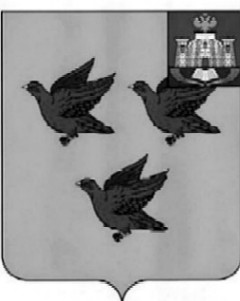 РОССИЙСКАЯ ФЕДЕРАЦИЯОРЛОВСКАЯ ОБЛАСТЬАДМИНИСТРАЦИЯ ГОРОДА ЛИВНЫРАСПОРЯЖЕНИЕ30 декабря .	                                                         № 191                                                                                    г. ЛивныОб утверждении плана внутреннего муниципального финансового контроля на 2022 год 	В соответствии со статьями 265, 266.1 Бюджетного кодекса Российской Федерации, постановлением Правительства РФ от 27 февраля 2020 года № 208 «Об утверждении федерального стандарта внутреннего государственного (муниципального) финансового контроля «Планирование проверок, ревизий и обследований»:	1. Утвердить прилагаемый план внутреннего муниципального финансового контроля на 2022 год.2. Разместить настоящее распоряжение на официальном сайте администрации города Ливны.Глава города                                                                                    С.А. Трубицин